Государство и его функцииРабочий листВам предстоит познакомиться с материалами экспозиции, которые раскрывают роль государства в обществе, и выполнить задания рабочего листа. Полученную информацию необходимо представить в виде интеллект-карты «Государство и его функции».Схема движения группы:конференц-зал – голографические инсталляции (все, кроме «Современной России») – стенд с выдвижными слайдерами «До революции» – «Интерактивная фотомеханика» – голографическая инсталляция «Современная Россия» – зона мастер-классов (второй этаж).Конференц-зал (просмотр VR-фильма)Задание 1. 1. Определите, какое понятие объединяет эти синонимы: держава, земля, империя, каганат, княжество, королевство, рейх, страна, султанат, халифат, ханство, царство, эмират __________________________________________2. Выделите из списка термины, связанные с видеорядом, и распределите их на ленте времени:3. В каком смысловом значении используются эти термины:а) в социальном;б) в политическом;в) в правовом.Голографические инсталляции (все, кроме «Современной России»)Задание 2.1. Выделите в тексте информацию, раскрывающую основную функцию государства.Государство – обособленная от общества сложная система, многофункциональная организация политической власти и управления обществом. Как субъект международного права, государство – основной участник международных отношений. Оно включает политическую организацию власти и население с определенной территорией. Основным характеризующим качеством государства является суверенитет. Социальное назначение власти и ее институтов заключается в том, что они должны обеспечивать организацию общества и общественных дел через управление важнейшими сферами общественной и государственной жизни, т.е. удовлетворять потребности людей, преодолевать конфликты и противоречия, укреплять порядок и стабильность в обществе и государстве.2. Посмотрев анимационные фильмы, продолжите список «Признаки государства». Выделите среди них основополагающие, допишите недостающие: а) единая территория;б) организация публичной власти;в) суверенитет;г) армия;д) налоговая система;е) финансовая система;ж)					з) 					Стенд с выдвижными слайдерами «До революции»Задание 3.1. Найдите документ, сыгравший ключевую роль во внутренней политике Петра I. Определите период действия документа._________________________________________________________________2. Заполните пропуски в схеме, дополните формулировку заголовка и определите местоположение на схеме данного документа.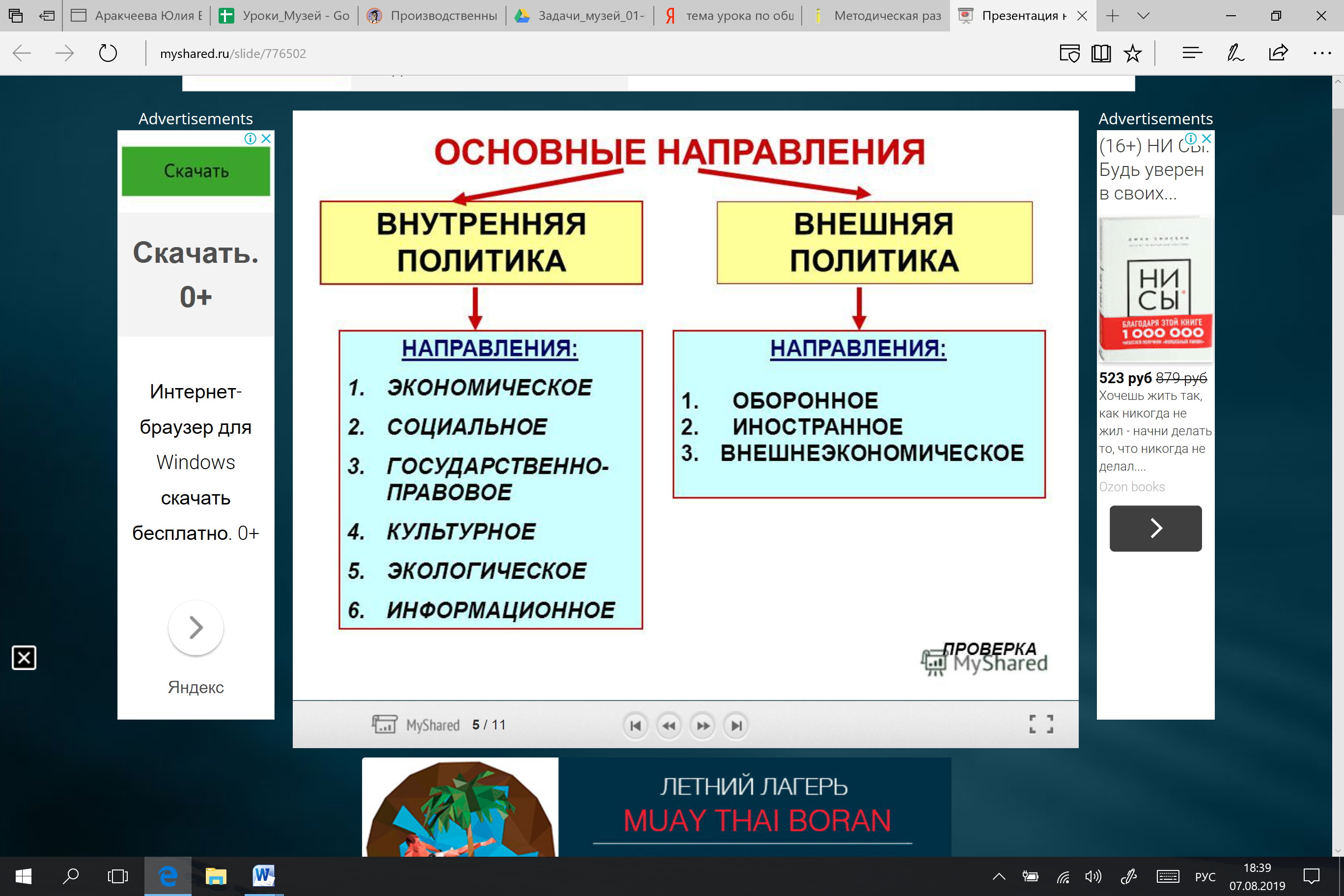 Интерактивная фотомеханикаЗадание 4.1. Как связаны между собой по смыслу эти словосочетания: публичная власть, аппарат управления, чиновники, государственная служба?Составьте из них развернутое предложение и найдите экспонат, иллюстрирующий вашу мысль.____________________________________________________________________________________________________________________________________2. Используя экспозицию, установите, какие события, значимые для внутренней политики государства, происходили в указанные годы:Голографическая инсталляция «Современная Россия»Задание 5.1. За последние пять столетий в России произошло много политических изменений. Используя материалы анимационного ролика, определите главные особенности современной государственной службы. ________________________________________________________________________________________________________________________________________________________________________________________________________________________________________________________________________________2. На основе всех просмотренных роликов определите ключевые функции государства, выделите их в списке:А) политическая;Б) охрана общественного порядка; В) экономическая;Г) организаторская;Д) экологическая;Е) социальная;Ж) фискальная;З) правоохранительная;И) внешняя;К) обеспечение национальной безопасности;Л) культурная.3. Подчеркните, какие из функций государства добавились в последнее столетие.Задание 6. Одним из главных достижений Года экологии – 2017, по мнению экологов, стало привлечение внимания правительства, бизнеса и граждан к проблемам защиты окружающей среды. Самыми удачными проектами года были ликвидация накопленного ущерба в Арктике, меры по защите Байкала и сохранению редких видов животных на Дальнем Востоке. Сформулируйте не менее трех жизненно важных для современного общества проблем, связанных с защитой окружающей среды:________________________________________________________________________________________________________________________________________Зона мастер-классов (2 этаж)Задание 7. В связи с достижением 14-летнего возраста вам необходимо обратиться в многофункциональный центр. Расположите действия по получению паспорта в правильном порядке, а также выберите верные варианты ответов там, где это возможно (используйте памятку):Подождать: при обращении по месту жительства в городе Москве10 дней            3 дня               14 дней при обращении не по месту жительства в городе Москве 10 дней             30 дней             40         днейОплатить государственную пошлину:1000 рублей                    750 рублей                 300 рублейПолучить паспорт: В любом «окне» МФЦ  Исключительно в подразделении по вопросам миграции ГУ МВД России по г. МосквеСделать две фотографии: 35*45см               30*40см              10*15смНаписать заявление о выдаче паспорта.Задание 8.1. На основе полученных знаний заполните пропуски в тексте:Суверенитет – это верховенство политической ____________ и законов, неприкосновенность государства во ____________________________ делах, независимость государства во _________________________ делах.2. Правда ли, что государственный суверенитет нуждается в защите? Выберите из списка обоснование, непосредственно связанное с экспозицией. Суверенитет связан:А) с устойчивым экономическим ростом страны;Б) техническим прогрессом;В) удовлетворением основных потребностей большинства населения страны;Г) участием государства в военно-политических, торгово-экономических, финансовых и иных союзах; Д) безопасностью и обороной страны от внешних и внутренних угроз;Е) единством государственной власти;Ж) с экологической безопасностью окружающей среды.Итоговое заданиеИтоговое задание: заполните интеллект-карту «Государство и его функции».XVI векXVIII векXIX векXX век1700 год1775 год1865 год